В соответствии со статьей 160.2 Бюджетного кодекса Российской Федерации и решением Совета МОГО «Ухта» от 23.12.2020г. № 31 «О бюджете МОГО «Ухта» на 2021 год и плановый период 2022 и 2023 годов» приказываю:1.	Наделить Финансовое управление администрации МОГО «Ухта» полномочиями администратора источников финансирования дефицита бюджета МОГО «Ухта» по перечню источников финансирования дефицита, согласно приложению 1.2.	Обеспечить выполнение Финансовым управлением администрации МОГО «Ухта» функций администратора источников финансирования дефицита бюджета МОГО «Ухта», руководствуясь следующими бюджетными полномочиями:2.1.	Планирование (прогнозирование) поступлений и выплат по источникам финансирования дефицита бюджета МОГО «Ухта».2.2.	Контроль за полнотой и своевременностью поступления в бюджет источников финансирования дефицита бюджета МОГО «Ухта».2.3.	Обеспечение поступления в бюджет и выплаты из бюджета по источникам финансирования дефицита бюджета МОГО «Ухта».2.4.	Формирование бюджетной отчетности, необходимой для осуществления Финансовым управлением администрации МОГО «Ухта» полномочий главного администратора источников финансирования дефицита бюджета МОГО «Ухта».3.	Контроль за исполнением настоящего приказа возложить на заместителя начальника Финансового управления администрации МОГО «Ухта» по курируемому направлению.4.	Настоящий приказ вступает в силу с 1 января 2021 года.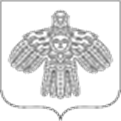 Российская ФедерацияРеспублика Коми ФИНАНСОВОЕ УПРАВЛЕНИЕ АДМИНИСТРАЦИИ МУНИЦИПАЛЬНОГО ОБРАЗОВАНИЯ ГОРОДСКОГО ОКРУГА «УХТА»Российская ФедерацияРеспублика Коми ФИНАНСОВОЕ УПРАВЛЕНИЕ АДМИНИСТРАЦИИ МУНИЦИПАЛЬНОГО ОБРАЗОВАНИЯ ГОРОДСКОГО ОКРУГА «УХТА»Российская ФедерацияРеспублика Коми ФИНАНСОВОЕ УПРАВЛЕНИЕ АДМИНИСТРАЦИИ МУНИЦИПАЛЬНОГО ОБРАЗОВАНИЯ ГОРОДСКОГО ОКРУГА «УХТА»Россия ФедерацияКоми Республика«УХТА» КАР КЫТШЫНМУНИЦИПАЛЬНÖЙ ЮКÖНЛÖНАДМИНИСТРАЦИЯСА СЬÖМ ОВМÖСÖН ВЕСЬКÖДЛАНİНРоссия ФедерацияКоми Республика«УХТА» КАР КЫТШЫНМУНИЦИПАЛЬНÖЙ ЮКÖНЛÖНАДМИНИСТРАЦИЯСА СЬÖМ ОВМÖСÖН ВЕСЬКÖДЛАНİНРоссия ФедерацияКоми Республика«УХТА» КАР КЫТШЫНМУНИЦИПАЛЬНÖЙ ЮКÖНЛÖНАДМИНИСТРАЦИЯСА СЬÖМ ОВМÖСÖН ВЕСЬКÖДЛАНİНРоссия ФедерацияКоми Республика«УХТА» КАР КЫТШЫНМУНИЦИПАЛЬНÖЙ ЮКÖНЛÖНАДМИНИСТРАЦИЯСА СЬÖМ ОВМÖСÖН ВЕСЬКÖДЛАНİН   ПРИКАЗ   ПРИКАЗ   ПРИКАЗ   ПРИКАЗ   ПРИКАЗ   ПРИКАЗ   ПРИКАЗ   ПРИКАЗ25.12.2020№№   304г.Ухта,  Республика КомиО наделении Финансового управления администрации МОГО «Ухта» полномочиями администратора источников финансирования дефицита бюджета МОГО «Ухта»Начальник Финансового управления администрации МОГО «Ухта»                                                  Г.В. КрайнПриложение  к приказу Финансового управленияадминистрации МОГО «Ухта» от 25.12.2020г. № 304    Код главыКод группы, подгруппы, статьи и вида источниковНаименование123992ИНН 1102063869 КПП 110201001 Финансовое управление администрации муниципального образования городского округа "Ухта"ИНН 1102063869 КПП 110201001 Финансовое управление администрации муниципального образования городского округа "Ухта"99201 02 00 00 04 0000 710Привлечение кредитов от кредитных организаций бюджетами городских округов в валюте Российской Федерации 99201 02 00 00 04 0000 810Погашение бюджетами городских округов кредитов от кредитных организаций в валюте Российской Федерации  99201 03 01 00 04 0000 710Привлечение кредитов из других бюджетов бюджетной системы Российской Федерации  бюджетами городских округов в валюте Российской Федерации 99201 03 01 00 04 0000 810Погашение бюджетами городских округов кредитов от других бюджетов бюджетной системы Российской Федерации в валюте Российской Федерации 99201 05 02 01 04 0000 510Увеличение прочих остатков денежных средств бюджетов городских округов99201 05 02 01 04 0000 610Уменьшение  прочих остатков денежных средств бюджетов городских округов99201 06 10 02 04 0000 550Увеличение финансовых активов в  собственности городских округов за счет средств организаций, учредителями которых являются городские округа и лицевые счета которым открыты в территориальных органах Федерального казначейства или в финансовых органах муниципальных образований в соответствии с законодательством Российской Федерации